PRACOVNÝ LIST 4Ročník: ôsmyTrieda:Meno žiaka:Predmet: Matematika1 . Vydeľ čísla číslami 10, 100 a 10005 000 : 100 =			   420 : 10 =			         500 : 100 =6 300 : 10 =				7 000 : 100 =			60 : 10 =860 : 10 =				1 600 : 100 =			400 : 100 =9 000 : 1 000 =			4 780 : 10 =			         2 800 : 10 =4 000 : 1000 =			5 500 : 100 =			  20 : 10 =2. Doplň čísla, aby bol správny výsledok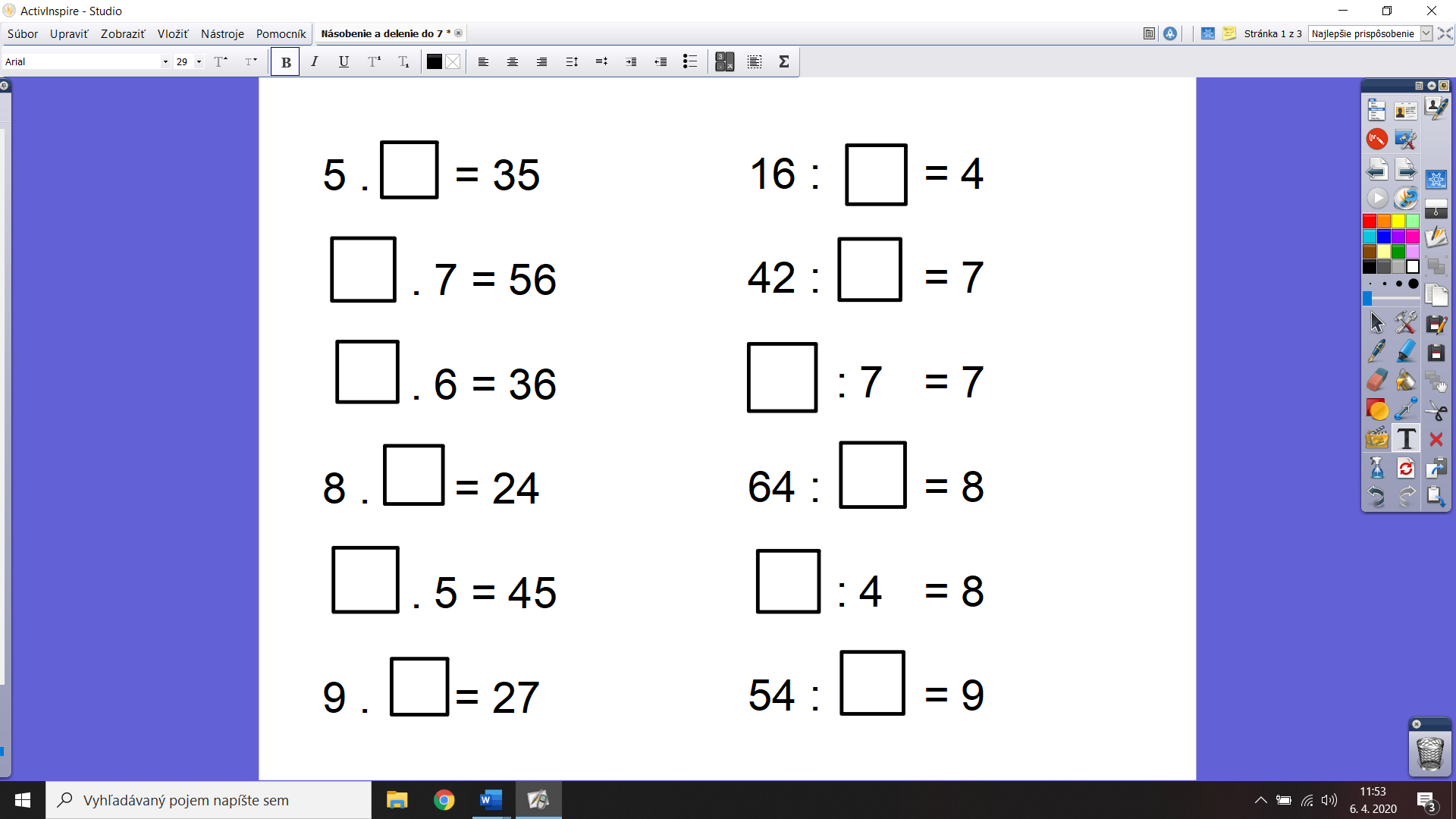 